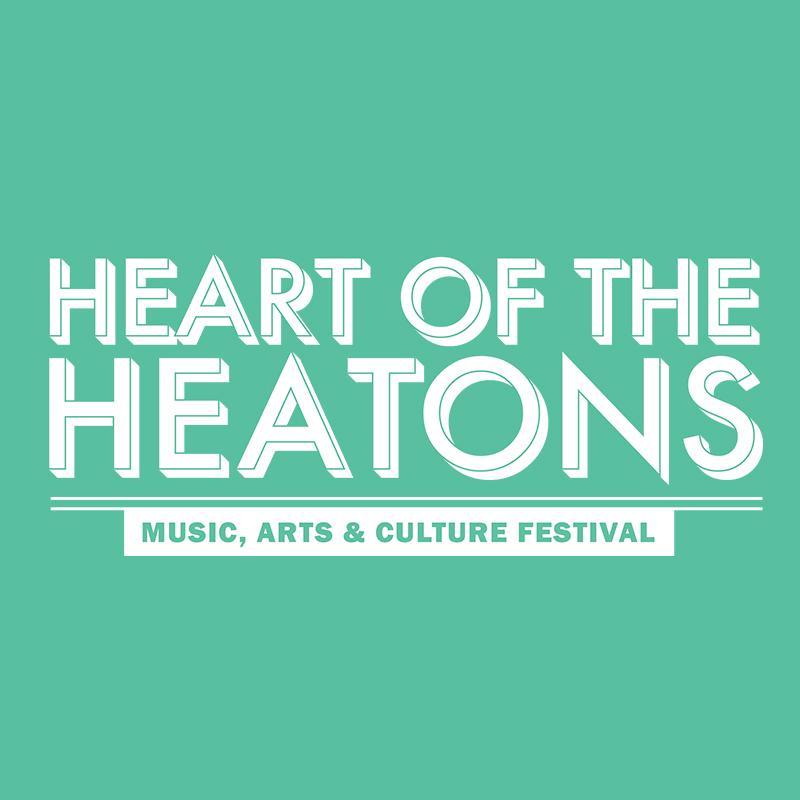 ADULT: POETRY / FLASH FICTION COMPETITION ENTRY FORMTerms and conditions:One entry per personOne winner and one runner up for each age category: 16-24 years, Over 25 years and Over 50 years. All entries must be on the theme of connectionNo cost to enter Judges’ decision is final Prizes include: Winner’s piece printed in the Heart of the Heatons 2020 programme and on the Heart of the Heatons website; winner to receive an awards trophy; runner up piece to be published on the Heart of the Heatons website. All entrants will receive a participatory certificate. Other prizes to be announced. No cash prize alternative available and prizes may change at the organisers’ discretionNo cash prize alternative available and prizes may change at organisers’ discretionEntrant must submit their own work and not that of another personEntrant must also submit a signed declaration accepting terms and conditionsPublishing rights automatically granted by each entrant for the festival organisers to publish poetry and flash fiction entries as appropriateBy providing your email address and entering this competition you agree to receive relevant email communications from Heart of the Heatons including news, events, offers and competitionsAll data will be retained securely and will not be shared with any third-party entitiesWinners and runner up names announced during Heart of the Heatons 2019Competition entry deadline: Friday 20th September 2019. Please submit your Poem or Flash Fiction as a Word Doc or PDF, under 10MB. Questions, submissions and signed form to heartoftheheatons@gmail.com THANK YOU! Entry Information: Competition: Poetry / Flash FictionName:……………………………………….Age: ……………………………………….Contact no.(to contact you in the event of a winning entry)……………………………………….Email:……………………………………….Signed by entrant:……………………………………….